Муниципальный  методический центр г. ЭлектрогорскУпрощение выраженийУрок математики в 5 классеАвторГоменюк О.В.учитель математики МБОУ СОШ №39 п. им. Воровского, Ногинского р-наг. Электрогорск2012г.Упрощение выраженийавтор Гоменюк О. В.Тип урока: систематизация и обобщение знанийЦели: 1) образовательные:  систематизировать,  расширить  и  углубить  знания,  формировать  умение   применять  распределительный  закон  умножения  при  решении  задач, продолжить  выявление  пробелов  в  знаниях  и  ликвидировать  их.2) развивающие:  способствовать  развитию  наблюдательности,  умения  находить  наиболее  рациональные  пути  решения  задач,    развивать  вычислительные  навыки,  продолжить  формирование  у  учащихся  умения  самостоятельно  работать.3) воспитательные: воспитание  чувства  ответственности  за  результат,  воспитывать  культуру  умственного  труда,  развивать  коммуникативные  качества  личности,  развивать  способность  самооценкиЗадачи урока: 1. Формирование  умений  и  навыков.      2. Применение  знаний.Ход урока:Проверка домашнего задания.Устная работа. Слайд 2 стр 1 . Соедините линиями соответствующие законы умножения.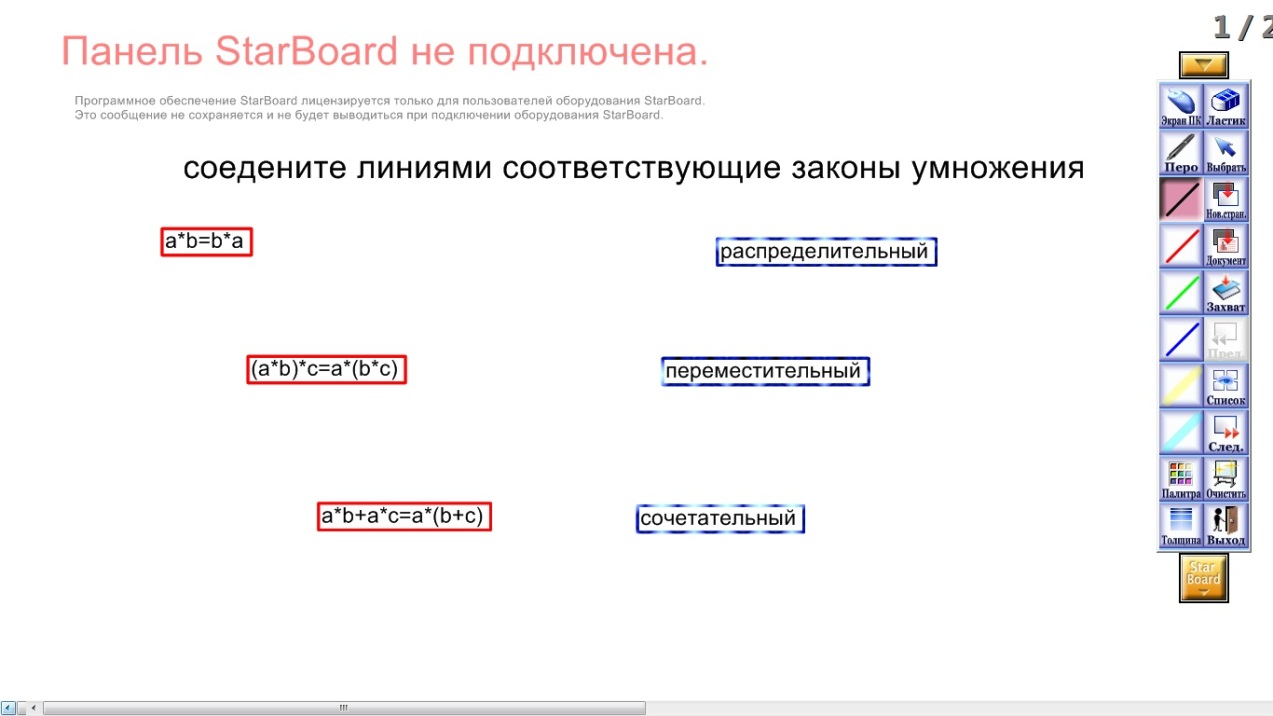 Слайд 2 стр 2. Раскройте скобки ( найдите для каждого выражения правильный ответ)Выходит по одному человеку и находит правильный ответ.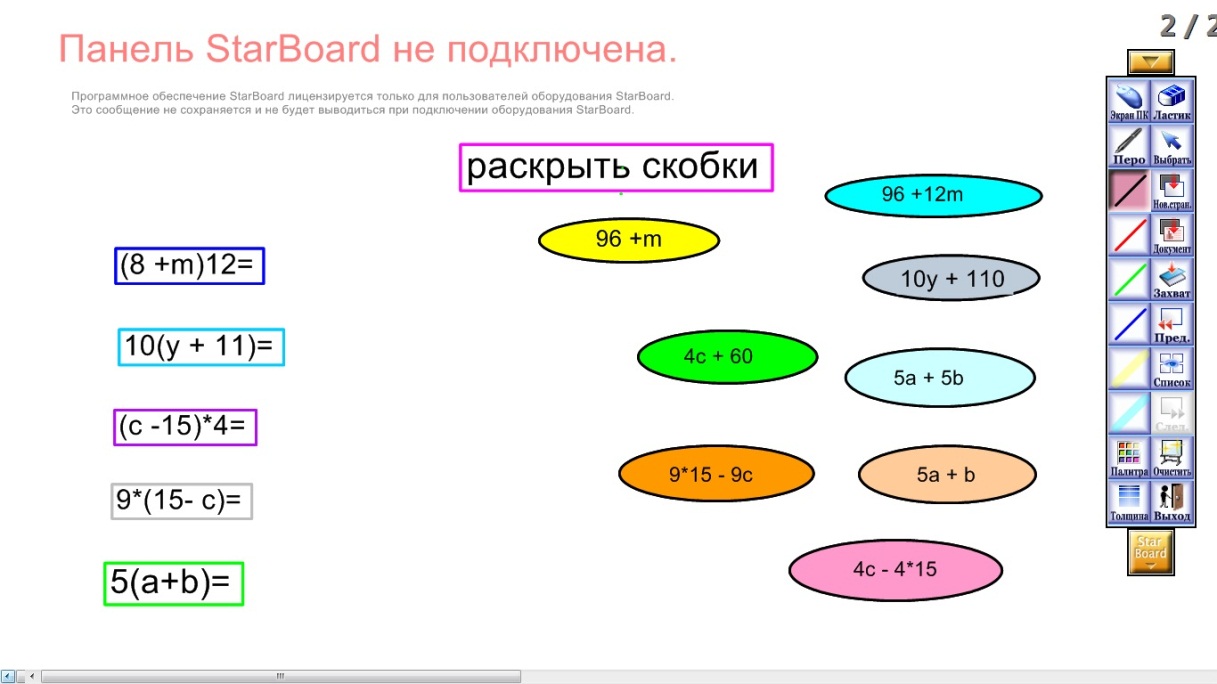 Упростить, воспользовавшись свойствами умножения: ;  ;  Какие свойства вы использовали, объясните свое решение.Сегодня на уроке мы будем упрощать такие выражения.Стр.88, № 5756*3*к=18к8*р*21=168рВ*14*17=238в№ 575-Рассмотрите левые части уравнений.-Что необходимо сделать перед началом решения? (упростить)4*25*х=800100х=800Х=800:100Х=8Ответ:8Работа над задачами.№ 579 О чем говорится в задаче?Сколько картофеля собрали после обеда? До обеда7Сколько всего собрали?Чем отличается задача от тех, что мы решали уравнением?  (в вопросе два неизвестных числа)Запомни!Обозначай за х то, что требуется найти.Если в задаче несколько неизвестных, за х обозначай то, которое меньше.Что требуется обозначит за х в этой задаче. Почему?Пусть после обеда собрали х кг картофеля, тогда до обеда 2х, а всего собрали х + 2х, что по условию составляет 1650, можем составить уравнениеХ+2х=1650Ответ:  550кг Самостоятельно пробуем составить уравнение для задачи №580, с последующей проверкой на доске.№ 581 О чем говорится в задаче? Что сказано про площадь кухни?Известна ли площадь комнаты?Чем эта задача отличается от предыдущей?(В ней дана разность, а не сумма)Подведение итогов. Выставление оценок. Обсуждение домашнего задания.Д.з. №602, №619, 